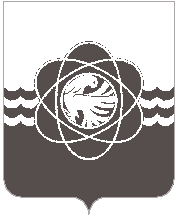 П О С Т А Н О В Л Е Н И Еот  27.03.2024 № 330В связи с кадровыми изменениями в Администрации муниципального образования «город Десногорск» Смоленской области, Администрация муниципального образования «город Десногорск» Смоленской области постановляет: Внести в постановление Администрации муниципального образования                      «город Десногорск» Смоленской области от 29.08.2017 № 855 «О консультативном совете по межнациональным и межконфессиональным отношениям при Администрации муниципального образования «город Десногорск» Смоленской области» (в ред. от 02.05.2023 № 431) следующее изменение: «Состав консультативного совета по межнациональным и межконфессиональным отношениям при Администрации муниципального образования «город Десногорск» Смоленской области» изложить в новой редакции, согласно приложению.	2.         Отделу информационных технологий и связи с общественностью Администрации муниципального образования «город Десногорск» Смоленской области (Е.С.Любименко) разместить настоящее постановление на официальном сайте Администрации муниципального образования «город Десногорск» Смоленской области в сети Интернет. 3.        Контроль исполнения настоящего постановления возложить на первого заместителя Главы муниципального образования З.В. Бриллиантову.И.о. Главы муниципального образования«город Десногорск» Смоленской области 	          	                   З.В. БриллиантоваСоставконсультативного совета по межнациональным и межконфессиональным отношениям при Администрации муниципального образования «город Десногорск» Смоленской области О внесении изменения в постановление Администрации муниципального образования «город Десногорск» Смоленской области от 29.08.2017 № 855 «О консультативном совете по межнациональным и межконфессиональным отношениям при Администрации муниципального образования «город Десногорск» Смоленской области»22ПриложениеУТВЕРЖДЕНпостановлением Администрациимуниципального образования «город Десногорск» Смоленской областиот 27.03.2024 № 330Терлецкий Анатолий АлександровичГлава муниципального образования                                «город Десногорск» Смоленской области, председатель комиссии Бриллиантова Злата ВалерьевнаПервый заместитель Главы муниципального образования, заместитель председателя комиссии Королёва Анна АлександровнаПредседатель Комитета по культуре, спорту и молодёжной политике Администрации муниципального образования «город Десногорск» Смоленской области, секретарь комиссииЧлены Совета:Аветисян Арцвик АгасиевичДепутат Десногорского городского совета муниципального образования «город Десногорск» Смоленской области (по согласованию)Андрианова Елена ВладимировнаНачальник отдела Смоленского областного государственного казенного учреждения                        «Центр занятости населения Рославльского района» в г. Десногорске (по согласованию)Рудаков Юрий ВладимировичВрио начальника ОМВД России по  г. Десногорску                      (по согласованию)Жевлаков Виталий ВячеславовичНачальник отдела УФСБ России по Смоленской области в г. Десногорск (по согласованию)Любименко Екатерина СергеевнаНачальник отдела информационных технологий и связи с общественностью, пресс-секретарь Администрации муниципального образования                «город Десногорск» Смоленской областиПротоиерей Виталий (Сладков)Настоятель Храма иконы Божией Матери                      «Всех скорбящих Радосте» г. Десногорск, благочинный Десногорского церковного округа                (по согласованию)Семернева Марина ВладимировнаНачальник отдела социальной защиты населения Департамента Смоленской области по социальному развитию в муниципальном образовании                        «город Десногорск» Смоленской областиТокарева Татьяна ВладимировнаПредседатель Комитета по образованию Администрации муниципального образования                    «город Десногорск» Смоленской областиУдалова Инна АлександровнаУправляющий делами Администрации муниципального образования «город Десногорск» Смоленской области